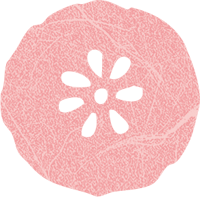 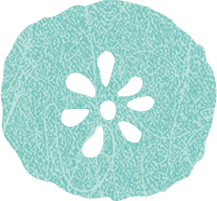 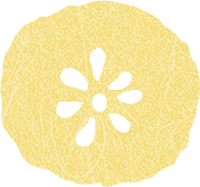 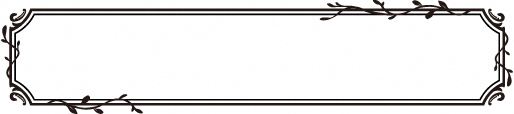 でのをおいします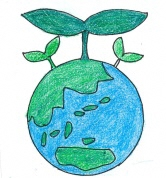 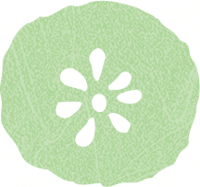 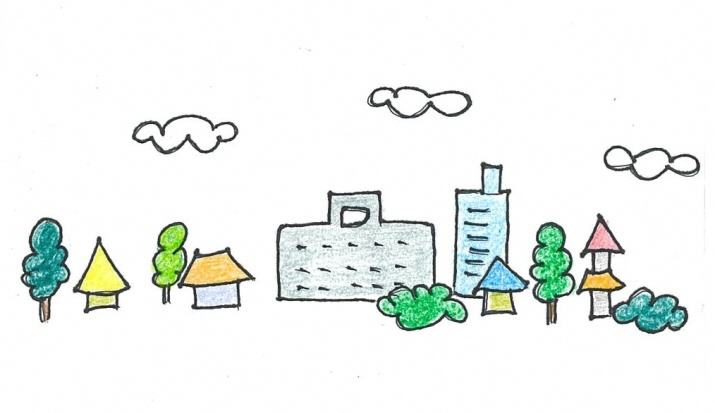 これからのについてにえませんかってなーに？のやののところに、の（）がき、にのにけてのおいをします。やをりし、にじていることをしていきます。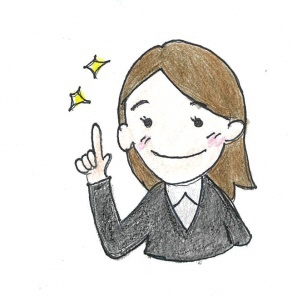 のは？でをしているやにしているなどがになります。　　は？まずは、くにいるにをしてください。　　かかるの？はかかりません。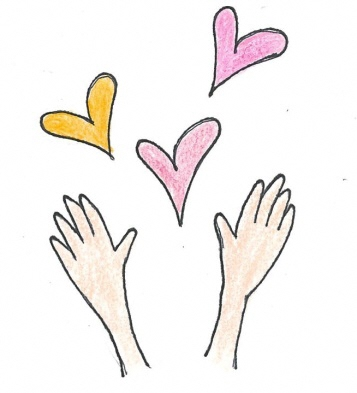 （おい）のれ（）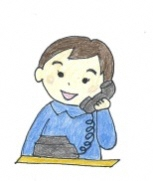 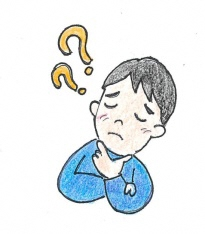 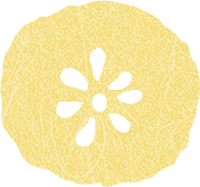 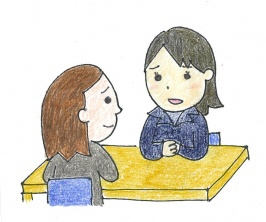 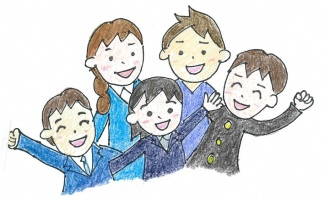 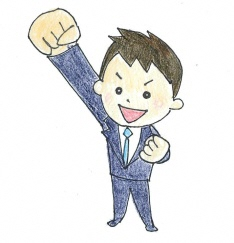 